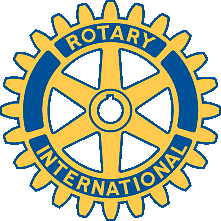 UDDEVALLA SKANSEN ROTAYKLUBBAnteckningar från möte 8 oktober 2020Thomas Eriksson ger en kort redovisning av projekt Fjordtorsk. Alla tre klubbar i kommunen är med och har bidragit med 25 tusen var. Ansökan har inlämnats till distriktet. Sveriges Fiskares Producentorganisation har informerats om projektet. Projektet har stora planer för framtiden. Rev planeras att sättas ut i december och till våren då det även planeras ett Event. Per Frykner matar spargrisen (Se föregående anteckningar) med 20 kr. Per tycker det är dåligt att 1/3 av medlemmarna inte har svarat på Bokat.Egoföredrag av Karl-Eric Magnusson - Ett långt liv inom journalistiken.Karl-Eric inleder med ett citat från P G Gyllenhammar ”Jag har gjort allt rätt”.		------Karl-Eric är född i Hedekas, äldst av 3 syskon. Det hade varit naturligt att ta över gården men han fick hjärtproblem i unga år.  Är nu helt besvärsfri. Doktorn fann då att det inte var lämpligt att satsa på arbete med jord och skog. I Hedekas fanns inte mycket att välja på.Gick en skrivmaskinskurs och införskaffade en skrivmaskin för 225 kr. Han lärde sig skriva med alla fingrarna.  En skrivmaskin visade sig vara ett bra val. Tog realexamen på Hermods. För språkträning fick han en grammofon-skiva. Problemet var att det inte fanns någon grammofon hemma.Fortsatte studera på Hermods och tog även studentexamen. När han sedan läste på Universitet kontaktade han GP som han frilansat för i många år och fick första kvällen stolen (inte jobbet) där biträdande  nattredaktören brukade sitta.  Harry Hjörne blev som han kallade det ”pappa” (snarare mentor). Läste på dagen och arbetade natt på GPKarl-Eric kom därefter in på Lärarhögskolan.Fick en lärartjänst  på Lidköpings Läroverk (3:e ring) där han undervisade i samhällskunskap. Han kontaktade Lidköpings Tidning  och lät eleverna  möta verkligheten genom att skicka  ut dem på reportage som publicerades stort i tidningen.  Denna koppling mellan skola och tidning uppmärksammades av Skolöverstyrelsen (SÖ) och projektet ”Tidningen i skolan” startades. GP anställde en lärarutbildad journalist på heltid för att driva vidare. 1967 fanns det en uppsjö av lärartjänster i grundskolan. Det blev Äsperödsskolan och Ramnerödsskolan.Var med skoldirektören Sture Aronsson  på Svenska skolledarförbundets långresa till Sovjet. Karl-Eric tog en bild av ett helt nedslitet däck på ett flygplan, vilket väckte ilska hos flygplatspersonalen som lade beslag på filmrullen. Vid hemkomsten publicerade Karl-Eric flera reportage. Reseledaren  kallades till Sovjetiska ambassaden för att  förklara varför en misstänkt ”spion” tillåtits följa  med till flera hemliga platser. Han hade en adjunktstjänst när han fick ett erbjudande från Lars Hjörne GP. ”Vi skriver för mycket om centrum och för lite om förorterna där folket bor” Han erbjöds starta fem lokaltidningar  som skulle vända sig till befolkningen utanför city. Något Karl-Eric fann vara en god idé och accepterade. Fick tillgång till personal.  Arne Thorén, som var redaktionschef på GP och före detta  utrikeskorrespondent i New York samarbetade med Karl-Eric. Bl.a. i ett projekt ”I utvandrarnas fotspår”. De erbjöd läsarna  billiga flygresor till Amerika och besök i svenskbygderna samt olika Svensk/Amerikanska muséer.  Det blev totalt 36 resor med 1 500 deltagare. Arne inbjöd  Karl-Eric och samtliga resenärer  på uppskattade cocktail-partyn i hans våning  på 5:e Avenyn och ordnade bland annat en visning av Ovala rummet i Vita Huset. I Arizona utvecklades vänskapen med  konsul  Ingel Andersson som erbjöd boende i ett av hans hus och tillgång till diplomatbil.Först och sist tycks vara viktigt inom journalistiken, liksom löpsedlar. Karl-Eric köpte sista biljetten på Torslanda flygplats. Som han stolt förevisar. Sista reguljära turen gick till Köpenhamn.  Var sedan (först) med på invigningen av Landvetter flygplats.När den ryska U-båten gick på grund i Karlskrona skärgård var Karl-Eric i Ronneby och tog sig snabbt som förste journalist till örlogsbasen.  Följde dramat på plats i 14 dagar eftersom man misstänkte att båten hade kärnvapen.  Nämnden för psykologiskt försvar  uppgav att han var ende journalist som redan  första kvällen ställt frågan om kärnvapen och fått nekande svar. GP var också den första (och största) tidning som introducerade ”Privatekonomi”. Karl-Eric fick en helsida i storformat varje söndag under många år och skrev artiklar i ämnet. Han var ”Kung i Baren”. Artiklarna uppskattades mycket. Några av de idéer som lanserades för de nya lokala tidningarna  bland annat  besök i Gårdsten då resenärer från hela Göteborg bjöds på gratis resa på samtliga bussar och spårvagnar till de utsatta områdena som fick visa upp sig. Där bjöds på kaffe och underhållning.Vid invigningen av Angeredsbron inbjöds till en löparfest på bron. Man förväntade 5-600 tävlande. Det kom 2300. Blev skandal. Men man utnämnde en vinnare som fick åka till Miami, Florida, USA. Karl-Eric var guide.Karl-Eric minns med nöje då han ansvarade för hela GP:s telefonväxel som kopplades upp till hans studentbostad  i samband med tidningsfria dagar. Tidningen var då stängd och samtalen gick till bostaden. I journalistyrket ingår mycket resor. Eftersom han är intresserad av turism åkte han på förslag från Svenska Turistrådet till Australien för att studera hur världens högsta budget för turism används. 50 graders värme.  Körde fast i den röda sanden på väg till Shark Bay för att se delfiner som går upp på land.Vid något tillfälle var han på besök på Smögens brygga där ”Elida” låg och samlade in pengar till ett barnhem i södra Indien.  Karl-Eric  åkte dit med fotograf för att se om hur långt de insamlade pengarna räckte.  SIDA-projekt och textilfabriker i  Bangladesh blev andra resmål. Karl-Eric tycks besjälad av att hjälpa. Han var också till Colombia. Träffade en spansktalande gerillaledare i en underjordisk bunker i Bogota. Omgavs av skottsalvor. ”Var glad du har livet i behåll” sa ledaren.   Karl-Eric uppmanar oss att lägga en slant på Fair Trade vid köp av Colombianskt kaffe. Då hjälper vi de fattiga kaffeodlarna från dödliga transporter på serpentinvägar.Centerpartist. Fullmäktige och skolstyrelseledamot en tid också  Karl-Eric Du har också gjort allt rätt precis som Gyllenhammar!För anteckningarna Evy Bergh 			Karl-Eric tackar för uppvaktningen i samband med 80-årsdagen.			